SPECYFIKACJA WARUNKÓW ZAMÓWIENIAZAMAWIAJĄCY:Gmina Ruda Maleniecka – Zamawiający WiodącyStowarzyszenie „Królewski Karp”Zaprasza do złożenia oferty w postępowaniu o udzielenie zamówienia publicznego prowadzonego                     w trybie podstawowym bez negocjacji o wartości zamówienia nie przekraczającej progów unijnych                    o jakich stanowi art. 3 ustawy z 11 września 2019r. – Prawo zamówień publicznych (Dz. U. z 2022r. poz. 1710) –  na roboty budowlane. Wspólne przeprowadzenie i udzielenie zamówienia publicznego zgodnie  z art. 38 ustawy Prawo zamówień publicznych.Budowa placu zabaw w miejscowości LipaPrzedmiotowe postępowanie prowadzone jest przy użyciu środków komunikacji elektronicznej.Składanie ofert następuje za pośrednictwem platformy zakupowej dostępnej pod adresem internetowym: https://miniportal.uzp.gov.plNr postępowania:  S.271.9.2022Zatwierdzam:Ruda Maleniecka, 09.09.2022r.I.  Nazwa i adres ZamawiającegoGmina Ruda Maleniecka – Zamawiający WiodącyRuda Maleniecka 99A26-242 Ruda MalenieckaTel. 41 373 13 40, Faks: 41 373 13 41NIP 658-187-20-92Regon 291010659Godziny pracy: od poniedziałku do piątku 7:30 – 15:30Adres strony internetowej Zamawiającego: http://samorzad.gov.pl/web/gmina-ruda-maleniecka  Adres poczty elektronicznej Zamawiającego: urzad.gminy@rudamaleniecka.plStowarzyszenie „Królewski Karp”Ruda Maleniecka 99A26-242 Ruda MalenieckaTel. 41 373 13 40, Faks: 41 373 13 41NIP 658-198-14-15Regon 260624986      Adres poczty elektronicznej Zamawiającego: krolewskikarp@rudamaleniecka.plAdres strony internetowej prowadzonego postępowania: https://miniportal.uzp.gov.pl Komunikacja elektroniczna pomiędzy Zamawiającym a Wykonawcami – przy użyciu:- miniPortalu pod adresem:   https://miniportal.uzp.gov.pl - ePUAPu  pod adresem:  https://epuap.gov.pl/wps/portal -  poczty elektronicznej –  jolanta.orman@rudamaleniecka.plII. Ochrona Danych osobowych OBOWIĄZEK INFORMACYJNY WYNIKAJĄCY Z ART. 13 I 14 RODOdla zamówień udzielanych w trybie Ustawy z dnia 11.09.2019 r. - Prawo zamówień publicznychDefinicje:„RODO” - Rozporządzenie Parlamentu Europejskiego i Rady (UE) 2016/679 z dnia 
27 kwietnia 2016 r. w sprawie ochrony osób fizycznych w związku 
z przetwarzaniem danych osobowych i w sprawie swobodnego przepływu takich danych oraz uchylenia dyrektywy 95/46/WE (ogólne rozporządzenie o ochronie danych - Dz. Urz. UE L 119 z 04.05.2016, str. 1)"Ustawa Pzp" - Ustawa z dnia 11 września 2019 r. - Prawo zamówień publicznych (Dz. U. z 2022r., poz. 1710) .Zgodnie z art. 13 ust 1. i 2 i art. 14 ust. 1 i 2 Rozporządzenia Parlamentu Europejskiego i Rady (UE) 2016/679 z dnia 27 kwietnia 2016 r. w sprawie ochrony osób fizycznych w związku z przetwarzaniem danych osobowych i w sprawie swobodnego przepływu takich danych oraz uchylenia dyrektywy 95/46/WE (ogólne rozporządzenie o ochronie danych) (Dz. Urz. UE L 119              z 04.05.2016, str. 1), dalej „RODO”, informuję, że: Administratorem Pani/Pana danych osobowych jest Urząd Gminy Ruda Maleniecka z siedzibą 
w Rudzie Malenieckiej, Ruda Maleniecka 99a, 26-242 Ruda Maleniecka, adres e-mail: urzad.gminy@rudamaleniecka.pl.Administrator wyznaczył Inspektora Ochrony Danych, z którym można skontaktować się pod adresem: Ruda Maleniecka 99a, 26-242 Ruda Maleniecka, adres e-mail: iod@kwiecienipartnerzy.pl.Pani/Pana dane osobowe przetwarzane będą na podstawie art. 6 ust. 1 lit. c RODO w celu związanym z przedmiotowym postępowaniem o udzielenie zamówienia publicznego.Odbiorcami Pani/Pana danych osobowych będą osoby lub podmioty, którym udostępniona zostanie dokumentacja postępowania w oparciu o art. 18 oraz art. 74 ustawy z dnia 11 września 2019 r. – Prawo zamówień publicznych, dalej „ustawa Pzp”.Pani/Pana dane osobowe będą przechowywane, zgodnie z art. 78 ust. 1 ustawy Pzp, przez okres 4 lat od dnia zakończenia postępowania o udzielenie zamówienia, a jeżeli czas trwania umowy przekracza 4 lata, okres przechowywania obejmuje cały czas trwania umowy. Zgodnie                                 z Rozporządzeniem Prezesa Rady Ministrów z dnia 18 stycznia 2011 r. w sprawie instrukcji kancelaryjnej, jednolitych rzeczowych wykazów akt oraz instrukcji w sprawie organizacji i zakresu działania archiwów zakładowych (Dz.U.2011.14.67 z dnia 2011.01.20) teczki aktowe będą przechowywane w archiwum zakładowym przez okres 5 lat w przypadku dokumentacji zamówień publicznych oraz 10 lat w przypadku umów zawartych w wyniku postępowania w trybie zamówień publicznych. W przypadku dofinansowania zamówienia ze środków zewnętrznych dokumentacja zamówień publicznych oraz umowa zawarta w wyniku postępowania będą przechowywane przez okres określony zgodnie z wytycznymi projektu, z którego uzyskano dofinansowanie.Obowiązek podania przez Panią/Pana danych osobowych bezpośrednio Pani/Pana dotyczących jest wymogiem ustawowym określonym w przepisach ustawy Pzp, związanym z udziałem                                     w postępowaniu  o udzielenie zamówienia publicznego; konsekwencje niepodania określonych danych wynikają z ustawy Pzp. W odniesieniu do Pani/Pana danych osobowych decyzje nie będą podejmowane 
w sposób zautomatyzowany, stosowanie do art. 22 RODO.Posiada Pani/Pan:na podstawie art. 15 RODO prawo dostępu do danych osobowych Pani/Pana dotyczących;na podstawie art. 16 RODO prawo do sprostowania Pani/Pana danych osobowych *;na podstawie art. 18 RODO prawo żądania od administratora ograniczenia przetwarzania danych osobowych z zastrzeżeniem przypadków, o których mowa w art. 18 ust. 2 RODO **;  prawo do wniesienia skargi do Prezesa Urzędu Ochrony Danych Osobowych, gdy uzna Pani/Pan, że przetwarzanie danych osobowych Pani/Pana dotyczących narusza przepisy RODO.Nie przysługuje Pani/Panu:w związku z art. 17 ust. 3 lit. b, d lub e RODO prawo do usunięcia danych osobowych;prawo do przenoszenia danych osobowych, o którym mowa w art. 20 RODO;na podstawie art. 21 RODO prawo sprzeciwu, wobec przetwarzania danych osobowych, gdyż podstawą prawną przetwarzania Pani/Pana danych osobowych jest art. 6 ust. 1 lit. c RODO. Wystąpienie z żądaniem, o którym mowa w art. 18 ust. 1 rozporządzenia 2016/679, nie ogranicza przetwarzania danych osobowych do czasu zakończenia postępowania o udzielenie zamówienia publicznego.W trakcie oraz po zakończeniu postępowania o udzielenie zamówienia publicznego, 
w przypadku, gdy wykonanie obowiązków, o których mowa w art. 15 ust. 1-3 rozporządzenia 2016/679, wymagałoby niewspółmiernie dużego wysiłku, Zamawiający może żądać od osoby, której dane dotyczą, wskazania dodatkowych informacji mających w szczególności na celu sprecyzowanie nazwy lub daty zakończonego postępowania o udzielenie zamówienia.*Wyjaśnienie: Skorzystanie z prawa do sprostowania nie może skutkować zmianą wyniku postępowania                             o udzielenie zamówienia publicznego ani zmianą postanowień umowy w zakresie niezgodnym z ustawą Pzp oraz nie może naruszać integralności protokołu oraz jego załączników.**Wyjaśnienie: Prawo do ograniczenia przetwarzania nie ma zastosowania w odniesieniu do przechowywania,   w celu zapewnienia korzystania ze środków ochrony prawnej lub w celu ochrony praw innej osoby fizycznej lub prawnej, lub   z uwagi na ważne względy interesu publicznego Unii Europejskiej lub państwa członkowskiego,                  a także nie ogranicza przetwarzania danych osobowych do czasu zakończenia postępowania o udzielenie zamówienia.III. Tryb udzielenia zamówienia1. Niniejsze postępowanie prowadzone jest w trybie podstawowym, opartym na wymaganiach wskazanych w art. 275 pkt 1 ustawy z 11 września 2019r. – Prawo zamówień publicznych (Dz. U.                       z 2022r., poz. 1710) oraz aktów wykonawczych do tej ustawy.W przypadku jakichkolwiek wątpliwości, niejasności, wykonawca winien przyjąć, że w pierwszej kolejności mają zastosowanie przepisy ustawy Pzp i aktów wykonawczych, a w drugiej kolejności zapisy niniejszej SWZ oraz treść ogłoszenia o zamówieniu.2. Szacunkowa wartość przedmiotowego zamówienia nie przekracza progów unijnych, o jakich mowa w art.3 ustawy Pzp.IV.  Informacje ogólneDo niniejszego postępowania ma zastosowanie art. 38 ustawy Prawo zamówień publicznych, który to przepis stanowi o wspólnym przeprowadzaniu postępowania i udzielania zamówienia.Zamawiającym Wiodącym jest Gmina Ruda Maleniecka. Gmina Ruda Maleniecka oraz Stowarzyszenie Karp Królewski zawarły porozumienie o wspólnym prowadzeniu postępowania i udzielenia zamówienia, zgodnie z art. 38 ust. 2 ustawy Pzp. 1. Zamawiający nie dopuszcza składania ofert częściowych, o których mowa w art. 7 pkt 15 ustawy Pzp.Nie przewiduje się podziału zamówienia na części. Zamówienie będzie realizowane co prawda                      w ramach dwóch zadań, z dwóch różnych projektów, jednak będzie to inwestycja wykonywana w jednej miejscowości, na jednej działce ewidencyjnej, na ograniczonym terenie (powierzchnia terenu inwestycji wynosi 2200 m²). Zamówienie swobodnie umożliwia dostęp dla małych                         i średnich przedsiębiorstw – wartość zamówienia nie przekracza progu unijnego.Zamówienie stanowi spójną technicznie i technologicznie całość. Wykonanie całego zamówienia przez jednego Wykonawcę gwarantuje zastosowanie jednej technologii, tożsamej kolorystyki, nieodmiennych kształtów, analogicznych wykończeń, jednolitość wszystkich urządzeń, co wpłynie pozytywnie na estetykę całego obiektu budowlanego. Podzielenie zamówienia na części mogłoby zagrozić różnorodnością w zamontowanych urządzeniach, czego Zamawiający chce uniknąć. Ponadto groziłoby nadmiernymi trudnościami technicznymi i kosztami wykonania zamówienia, a także potrzebą skoordynowania działań różnych wykonawców realizujących poszczególne części zamówienia na ograniczonym terenie, co mogłoby zagrozić właściwemu i terminowemu wykonaniu zamówienia, nawet istniałoby ryzyko niewykonania części zamówienia  z powodu trudności logistycznych. Brak jest uzasadnienia dla podziału przedmiotowego zamówienia na części.2. Zamawiający nie dopuszcza składania ofert wariantowych, o których mowa w art. 92 ustawy Pzp.3. Zamawiający nie przewiduje udzielania zamówień, o których mowa w art. 214 ust. 1 pkt 7            i 8 ustawy Pzp.4. Zamawiający nie przewiduje wyboru najkorzystniejszej oferty z możliwością prowadzenia negocjacji.5. Zamawiający nie przewiduje aukcji elektronicznej, o której mowa w art. 308 ust. 1 ustawy Pzp.6. Zamawiający nie przewiduje złożenia oferty w postaci katalogów elektronicznych.7. Zamawiający nie prowadzi postępowania w celu zawarcia umowy ramowej, o której mowa w art. 311 – 315 ustawy Pzp.8. Zamawiający nie zastrzega możliwości ubiegania się o udzielenie zamówienia wyłącznie przez wykonawców, o których mowa w art. 94 ustawy Pzp.9. Zamawiający nie określa dodatkowych wymagań związanych z zatrudnianiem osób,                         o których mowa w art. 96 ust. 2 pkt 2) ustawy Pzp.10. Wymagania związane z realizacją zamówienia w zakresie zatrudnienia przez wykonawcę lub podwykonawcę na podstawie stosunku pracy osób wykonujących wskazane przez zamawiającego czynności w zakresie realizacji zamówienia, jeżeli wykonanie tych czynności polega na wykonaniu pracy w sposób określony w art. 22§ 1 ustawy z dnia 26 czerwca 1974r. – Kodeks pracy (Dz. U. z 2022r. , poz. 1510) obejmują następujące rodzaje czynności:Montaż obiektów małej architektury,Utwardzenia terenu (dojścia utwardzone)Wykonanie ogrodzenia.Szczegółowe wymagania dotyczące realizacji oraz egzekwowania wymogu zatrudnienia na podstawie stosunku pracy zostały określone we wzorze umowy oraz Opisie Przedmiotu Zamówienia.11. Zamawiający nie przewiduje zwrotu kosztów udziału w postępowaniu.12. Zamawiający nie przewiduje udzielania zaliczek na poczet wykonania zamówienia.13. Zamawiający nie przewiduje możliwości unieważnienia przedmiotowego postępowania, jeżeli środki, które Zamawiający zamierzał przeznaczyć na sfinansowanie zamówienia, nie zostaną mu przyznane (art. 310 pkt 1 ustawy Pzp).14. Tajemnica przedsiębiorstwa1) Zamawiający nie ujawnia informacji stanowiących tajemnicę przedsiębiorstw w rozumieniu przepisów ustawy z dnia 16 kwietnia 1993 r. o zwalczaniu nieuczciwej konkurencji (Dz. U.               z 2022 r. poz. 1233), jeżeli Wykonawca, wraz z przekazaniem takich informacji, zastrzegł, że nie mogą być one udostępniane oraz wykazał, że zastrzeżone informacje stanowią tajemnicę przedsiębiorstwa.2) Wykonawca nie może zastrzec informacji, o których mowa w art. 222 ust. 5 ustawy Pzp.„Art. 222.5. Zamawiający, niezwłocznie po otwarciu ofert, udostępnia na stronie internetowej prowadzonego postępowania informacje o:1)	nazwach albo imionach i nazwiskach oraz siedzibach lub miejscach prowadzonej działalności gospodarczej albo miejscach zamieszkania wykonawców, których oferty zostały otwarte;2)	cenach lub kosztach zawartych w ofertach.”3) Zastrzeżenie informacji może dotyczyć nie tylko oferty, ale i innych dokumentów czy informacji składanych przez wykonawcę w postępowaniu. Dla skuteczności dokonanego zastrzeżenia należy wypełnić następujące warunki:a) Informacje stanowiące tajemnicę przedsiębiorstwa w całości lub części danego dokumentu powinny być złożone w oddzielnej części oferty (przykładowo w odrębnym pliku, dokumencie elektronicznym) i jednoznacznie oznaczone w nazwie pliku, dokumencie czy jego fragmencie. Przykładowo w nazwie pliku oznaczenie: TP lub tajemnica.                              W przypadku treści dokumentu czy informacji oznaczenie fragmentu oznaczonego tajemnicą przedsiębiorstwa może zostać dokonane przykładowo poprzez oznaczenie kolorem, wskazanie punktów czy rozdziałów, dokumentu w którym zawarte są informacje stanowiące tajemnicę przedsiębiorstwa.b) Wykonawca ma obowiązek równocześnie z dokonanym zastrzeżeniem wykazać, że zastrzeżone informacje stanowią tajemnice przedsiębiorstwa. Wymagania w tym względzie normuje definicja tajemnicy przedsiębiorstwa:Ustawa o zwalczaniu nieuczciwej konkurencji (Dz.U.2022.1233 - t .j. z dnia 09.06.2022)„Art. 11.2. Przez tajemnicę przedsiębiorstwa rozumie się informacje techniczne, technologiczne, organizacyjne przedsiębiorstwa lub inne informacje posiadające wartość gospodarczą, które jako całość lub w szczególnym zestawieniu i zbiorze ich elementów nie są powszechnie znane osobom zwykle zajmującym się tym rodzajem informacji albo nie są łatwo dostępne dla takich osób, o ile uprawniony do korzystania z informacji lub rozporządzania nimi podjął, przy zachowaniu należytej staranności, działania w celu utrzymania ich w poufności.”15.  Środki ochrony prawnej1) Środki ochrony prawnej określone w niniejszym punkcie przysługują wykonawcom, a także innemu podmiotowi, jeżeli ma lub miał interes w uzyskaniu zamówienia oraz poniósł lub może ponieść szkodę w wyniku naruszenia przez zamawiającego przepisów ustawy Pzp. 2) Środki ochrony prawnej wobec ogłoszenia wszczynającego postępowanie o udzielenie zamówienia oraz dokumentów zamówienia przysługują również organizacjom wpisanym na listę, o której mowa w art. 469 pkt 15 ustawy Pzp. oraz Rzecznikowi Małych i Średnich Przedsiębiorców.3) Odwołanie przysługuje na:a) niezgodną z przepisami ustawy czynność zamawiającego, podjętą w postępowaniu                            o udzielenie zamówienia, w tym na projektowane postanowienia umowy,b) zaniechanie czynności w postępowaniu o udzielenie zamówienia, do której zamawiający był obowiązany na podstawie ustawy Pzp.4) Odwołanie wnosi się do Prezesa Izby. Odwołujący przekazuje kopie odwołania zamawiającemu przed upływem terminu do wniesienia odwołania w taki sposób, aby mógł on zapoznać się z jego treścią przed upływem tego terminu.5) Odwołanie wobec treści ogłoszenia lub treści SWZ wnosi się w terminie 5 dni od dnia zamieszczenia ogłoszenia w Biuletynie Zamówień Publicznych lub treści SWZ na stronie internetowej prowadzonego postępowania.6) Odwołanie wnosi się w terminie:a) 5 dni od dnia przekazania informacji o czynności zamawiającego stanowiącej podstawę jego wniesienia, jeżeli informacja została przekazana przy użyciu środków komunikacji elektronicznej,b) 10 dni od dnia przekazania informacji o czynności zamawiającego stanowiącej podstawę jego wniesienia, jeżeli informacja została przekazana w sposób inny niż określony w ppkt a).7) Odwołanie w przypadkach innych niż określone w pkt 5) i 6) wnosi się w terminie 5 dni od dnia, w którym powzięto lub przy zachowaniu należytej staranności można było powziąć wiadomość o okolicznościach stanowiących podstawę jego wniesienia.8) Na orzeczenie Izby oraz postanowienie Prezesa Izby, o którym mowa w art. 519 ust. 1 ustawy Pzp., stronom oraz uczestnikom postępowania odwoławczego, przysługuje skarga do sadu.9) W postępowaniu toczącym się wskutek wniesienia skargi stosuje się odpowiednio przepisy ustawy z dnia 17 listopada 1964r. – Kodeks postępowania cywilnego o apelacji, jeżeli przepisy niniejszego rozdziału nie stanowią inaczej.10) Skargę wnosi się do Sądu Okręgowego w Warszawie – „sądu zamówień publicznych”.11) Skargę wnosi się za pośrednictwem Prezesa Izby, w terminie 14 dni od dnia doręczenia orzeczenia Izby lub postanowienia Prezesa Izby, o którym mowa w art. 519 ust. 1 ustawy Pzp., przesyłając jednocześnie jej odpis przeciwnikowi skargi. Złożenie skargi w placówce pocztowej jest równoczesne z jej wniesieniem.12) Prezes Izby przekazuje skargę wraz z aktami postępowania odwoławczego do sądu zamówień publicznych w terminie 7 dni od dnia jej otrzymania.16. Wizja lokalnaZamawiający nie wymaga odbycia wizji lokalnej, o której  mowa w art. 131 ust. 2 pkt 1) ustawy Pzp. 17. Komunikacja w postępowaniu1) W postępowaniu o udzielenie zamówienia komunikacja między Zamawiającym                                  a Wykonawcami (w tym składanie ofert, wymiana informacji, przekazywanie dokumentów lub oświadczeń) odbywa się przy użyciu środków komunikacji elektronicznej:- miniPortalu https://miniportal.uzp.gov.pl/, - ePUAPu https://epuap.gov.pl/wps/portal oraz - poczty elektronicznej jolanta.orman@rudamaleniecka.pl Przez środki komunikacji elektronicznej rozumie się środki komunikacji elektronicznej zdefiniowane w ustawie z dnia 18 lipca 202r. oświadczeniu usług drogą elektroniczną (Dz. U. z 2020r., poz. 344).2)  Zamawiający wyznacza następującą osobę do kontaktu z Wykonawcami: Pani Jolanta Orman, tel. 41 373 13 52, e-mail: jolanta.orman@rudamaleniecka.pl 3) Wykonawca zamierzający wziąć udział w postępowaniu o udzielenie zamówienia publicznego, musi posiadać konto na ePUAP. Wykonawca posiadający konto na ePUAP ma dostęp do formularzy: złożenia oferty, zmiany oferty, wycofania oferty oraz do formularza do komunikacji.4) Wymagania techniczne i organizacyjne wysyłania i odbierania dokumentów elektronicznych, elektronicznych kopii dokumentów i oświadczeń oraz informacji przekazywanych przy ich użyciu opisane zostały w Regulaminie korzystania z systemu miniPortal oraz Warunkach korzystania z elektronicznej platformy usług administracji publicznej (ePUAP).Uczestnicy postępowania składając ofertę akceptują postanowienia Regulaminu korzystania                z systemu miniPortal oraz Instrukcji użytkownika systemu miniPortal-ePUAP, dostępnych pod adresami: a) https://miniportal.uzp.gov.pl/WarunkiUslugi oraz b) https://miniportal.uzp.gov.pl/Instrukcja_uzytkownika_miniPortal-ePUAP.pdf5) Maksymalny rozmiar plików przesyłanych za pośrednictwem dedykowanych formularzy: „Formularz złożenia, zmiany, wycofania oferty lub wniosku” oraz „Formularz do komunikacji” wynosi 150 MB.6) Za datę przekazania oferty, wniosków, zawiadomień, dokumentów elektronicznych, oświadczeń lub elektronicznych kopii dokumentów lub oświadczeń oraz innych informacji przyjmuje się datę ich przekazania na ePUAP.7) Zamawiający przekazuje link do postępowania oraz ID postępowania jako załącznik do niniejszej SWZ. Dane postępowanie można wyszukać również na Liście wszystkich postępowań klikając wcześniej opcję „Dla Wykonawców” lub ze strony głównej z zakładki Postępowania.8) Wykonawca składa ofertę (wniosek o dopuszczenie do udziału w postępowaniu)  za pośrednictwem Formularza do złożenia, zmiany, wycofania oferty lub wniosku dostępnego na ePUAP i udostępnionego również na miniPortalu. Formularz do zaszyfrowania oferty przez Wykonawcę jest dostępny dla wykonawców na miniPortalu, w szczególności danego postępowania. W formularzu oferty/wniosku Wykonawca zobowiązany jest podać adres skrzynki ePUAP, na którym prowadzona będzie korespondencja związana z postępowaniem. 9) Oferta powinna być sporządzona w języku polskim w formie elektronicznej lub w postaci elektronicznej opatrzonej podpisem zaufanym lub osobistym (art. 63 ust. 2 ustawy Pzp). Sposób złożenia oferty, w tym zaszyfrowania oferty opisany został w Regulaminie korzystania  z miniPortalu.  Ofertę należy złożyć w oryginale.      Formaty plików muszą być zgodne z Krajowymi Ramami Interoperacyjności – Rozporządzenie Rady Ministrów  z dnia 12 kwietnia 2012r. w sprawie Krajowych Ram Interoperacyjności, minimalnych wymagań dla rejestrów publicznych i wymiany informacji                            w postaci elektronicznej oraz minimalnych wymagań dla systemów  teleinformatycznych (Dz. U. z 2017r., poz. 2247).10) Wszelkie informacje stanowiące tajemnicę przedsiębiorstwa w rozumieniu ustawy z dnia 16 kwietnia 1993r. o zwalczaniu nieuczciwej konkurencji, które wykonawca zastrzeże jako tajemnicę przedsiębiorstwa, powinny zostać złożone w osobnym pliku wraz z jednoczesnym zaznaczeniem polecenia: „Załącznik stanowiący tajemnicę przedsiębiorstwa”, a następnie wraz  z plikami stanowiącymi jawną część, należy ten plik zaszyfrować. Do oferty należy dołączyć oświadczenie o niepodleganiu wykluczeniu, spełnianiu warunków udziału w postępowaniu,               w zakresie wskazanym w SWZ, w formie elektronicznej lub postaci elektronicznej opatrzonej podpisem zaufanym lub podpisem osobistym, a następnie zaszyfrować wraz z plikami stanowiącymi ofertę.11) Oferta może być złożona tylko do upływu terminu składania ofert.12) Wykonawca może przed upływem terminu do składania ofert wycofać ofertę za pośrednictwem „Formularza do złożenia, zmiany, wycofania oferty lub wniosku” dostępnego na ePUAP i udostępnionego również na miniPortalu. Sposób wycofania oferty został opisany w „Instrukcji użytkownika” dostępnej na miniPortalu.13) Wykonawca po upływie terminu do składania ofert nie może skutecznie dokonać zmiany ani wycofać złożonej oferty.14) W postępowaniu o udzielenie zamówienia komunikacja pomiędzy Zamawiającym                                       a Wykonawcami (nie dotyczy składania ofert), w szczególności składanie oświadczeń, wniosków, zawiadomień, przekazywanie informacji – odbywa się elektronicznie za pośrednictwem dedykowanego formularza dostępnego na ePUAP oraz udostępnionego przez miniPortal (Formularz do komunikacji). We wszelkiej korespondencji związanej                                 z   niniejszym postępowaniem Zamawiający i Wykonawcy posługują się numerem ogłoszenia (BZP lub ID postępowania).15) Zamawiający może komunikować się z Wykonawcami za pomocą poczty elektronicznej, email: jolanta.orman@rudamaleniecka.pl 16) Dokumenty elektroniczne, oświadczenia lub elektroniczne kopie dokumentów lub oświadczeń składane są przez Wykonawcę za pośrednictwem Formularza do komunikacji jako załączniki. Zamawiający dopuszcza również możliwość składania dokumentów elektronicznych oświadczeń lub elektronicznych kopii dokumentów lub oświadczeń – za pomocą poczty elektronicznej na wskazany  w pkt 15) adres e-mail. Sposób sporządzenia dokumentów elektronicznych, oświadczeń lub elektronicznych kopii dokumentów lub oświadczeń musi być zgodny z wymaganiami określonymi                w rozporządzeniu Prezesa Rady Ministrów z dnia 27 czerwca 2017r. w sprawie użycia środków komunikacji elektronicznej w postępowaniu  o udzielenie zamówienia publicznego oraz udostępniania                     i przechowywania dokumentów elektronicznych oraz rozporządzeniu Ministra Rozwoju z dnia 26 lipca 2016r. w sprawie rodzajów dokumentów, jakich może żądać zamawiający od wykonawcy  w postępowaniu o udzielenie zamówienia.17) Otwarcie ofert nastąpi w dniu 27.09.2022r. o godzinie 10:3018) Otwarcie ofert następuje poprzez użycie mechanizmu do odszyfrowania ofert dostępnego po zalogowaniu się w zakładce „Deszyfrowanie” na miniPortalu i następuje poprzez wskazanie pliku do odszyfrowania.19) Niezwłocznie po otwarciu ofert Zamawiający zamieści na stronie internetowej prowadzonego postępowania  https://miniportal.uzp.gov.pl - informację z otwarcia ofert. Na tej stronie Zamawiający zamieszcza następujące dokumenty:- SWZ (specyfikację warunków zamówienia) – od dnia zamieszczenia ogłoszenia w Biuletynie Zamówień Publicznych,- informacje o zmianie treści ogłoszenia o zamówieniu zamieszczonego w BZP,- informację o kwocie jaką Zamawiający zamierza przeznaczyć na sfinansowanie zamówienia (art. 222 ust. 4 ustawy Pzp.),- informacje z otwarcia ofert (niezwłocznie po otwarciu ofert – art. 222 ust. 5 ustawy Pzp.),- treść zapytań wraz z wyjaśnieniami do zamieszczonej na stronie internetowej SWZ,- zmiany dotyczące SWZ,- informacje zgodne z art. 253 ust. 2 ustawy Pzp – po wyborze oferty.20) W przypadku wystąpienia awarii systemu teleinformatycznego, która spowoduje brak możliwości otwarcia ofert w terminie określonym przez Zamawiającego, otwarcie ofert nastąpi niezwłocznie po usunięciu awarii.  Zamawiający poinformuje o zmianie terminu otwarcia ofert na stronie internetowej prowadzonego postępowania.21) Wykonawca może zwrócić się do zamawiającego z wnioskiem o wyjaśnienie treści SWZ.22) Zamawiający jest obowiązany udzielić wyjaśnień niezwłocznie, jednak nie później niż na 2 dni przed upływem terminu składania ofert, pod warunkiem, że wniosek o wyjaśnienie treści SWZ wpłynął do zamawiającego nie później niż na 4 dni przed upływem terminu składania ofert.23)  Jeżeli zamawiający nie udzieli wyjaśnień w terminie, o którym mowa w pkt 22), przedłuża termin składania ofert o czas niezbędny do zapoznania się wszystkich zainteresowanych wykonawców  z wyjaśnieniami niezbędnymi do należytego przygotowania i złożenia ofert.                 W przypadku, gdy wniosek o wyjaśnienia treści SWZ nie wpłynął w terminie, o którym mowa  w pkt 22), zamawiający nie ma obowiązku udzielania wyjaśnień SWZ oraz obowiązku przedłużenia terminu składania ofert.24) Zamawiający informuje, że przepisy ustawy Pzp nie pozwalają na jakikolwiek inny kontakt – zarówno z zamawiającym jak i osobami uprawnionymi do porozumiewania się z wykonawcami – niż wskazany w niniejszym ustępie SWZ. Oznacza to, że zamawiający nie będzie reagował na inne formy kontaktowania się z nim, w szczególności na kontakt telefoniczny czy osobisty.V.  Przedmiot zamówienia1. Przedmiotem zamówienia są roboty budowlane w zakresie budowy placu zabaw                              w miejscowości Lipa.Zamówienie obejmuje następujące zadania:Zadanie 1. „Budowa placu zabaw w miejscowości Lipa”.  Zadanie dofinansowane ze środków Unii Europejskiej w zakresie działania: „Realizacja lokalnych strategii rozwoju kierowanych przez społeczność" Priorytet 4 "Zwiększenie zatrudnienia i spójności terytorialnej', objętego Programem Operacyjnym "Rybactwo i Morze" 2014-2020, z wyłączeniem projektów grantowych.  Beneficjent: Gmina Ruda Maleniecka 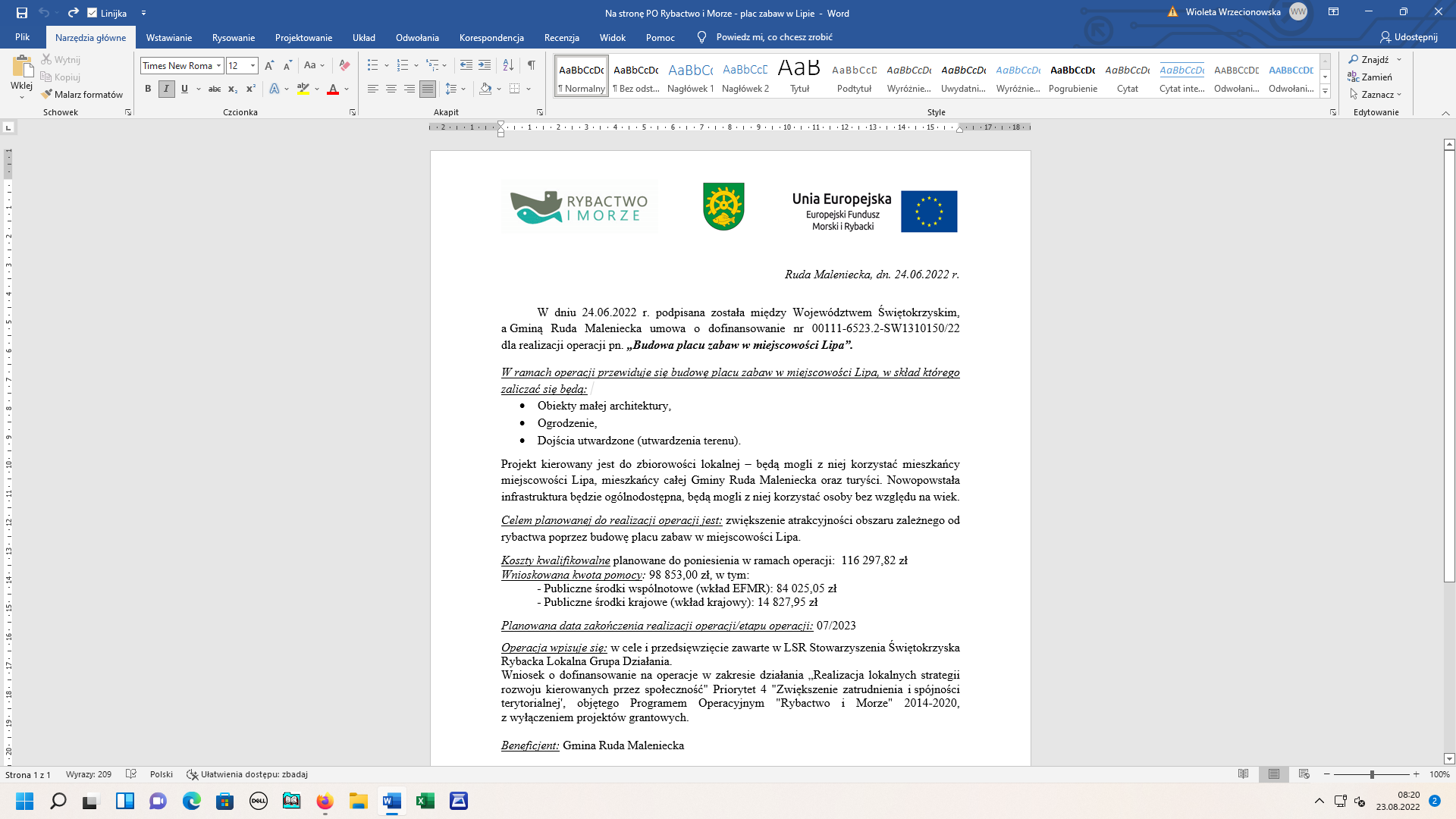 Zadanie 2. „Tworzenie infrastruktury rekreacyjnej poprzez budowę placu zabaw                                w miejscowości Lipa”Zadanie dofinansowane ze środków Unii Europejskiej w ramach poddziałania 19.2 „Wsparcie na wdrażanie operacji w ramach strategii rozwoju lokalnego kierowanego przez społeczność” z wyłączeniem projektów grantowych oraz operacji w zakresie podejmowania działalności gospodarczej objętego Programem Rozwoju Obszarów wiejskich na lata  2014-2020.Beneficjent: Stowarzyszenie „Królewski Karp”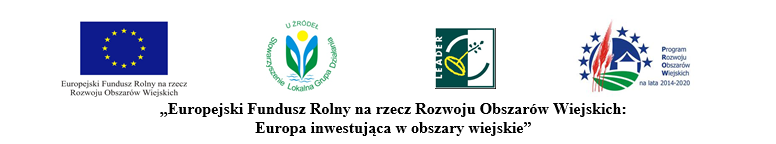 2. Wspólny Słownik Zamówień CPV:45.00.00.00-7  Roboty budowlane45.11.27.23-9  Roboty w zakresie kształtowania placów zabaw45.23.62.10-5  Wyrównywanie nawierzchni placów zabaw dla dzieci45.21.21.30-6  Roboty budowlane w zakresie parków rozrywki43.32.50.00-7  Wyposażenie parków i placów zabaw37.53.52.00-9  Wyposażenie placów zabaw37.53.51.00-8  Huśtawki37.53.52.50-4  Huśtawki poziome do placów zabaw37.53.52.10-2  Huśtawki pionowe do placów zabaw39.14.20.00-9  Meble ogrodowe39.12.12.00-8  Stoły39.11.36.00-3  Ławki34.92.82.00-0  Ogrodzenia45.34.20.00-6  Wznoszenie ogrodzeń31.52.12.00-6  Lampy stojące3. Szczegółowy zakres przedmiotu zamówienia określają dokumenty załączone do SWZ:- Przedmiar robót dla zadania 1 – załącznik nr 9a do SWZ,- Przedmiar robót dla zadania 2 – załącznik nr 9b do SWZ- Projekt zagospodarowania terenu działki dla zadania 1 – załącznik nr 10a do SWZ- Projekt zagospodarowania terenu działki dla zadania 2 – załącznik nr 10b do SWZ- Załącznik graficzny – załącznik nr 11 do SWZ (wspólny dla zadania 1 i 2)4. Wszystkie wymagania określone w dokumentach wskazanych powyżej stanowią wymagania minimalne, a ich spełnienie jest obligatoryjne. Niespełnienie tych minimalnych wymagań będzie skutkować odrzuceniem oferty jako niezgodnej z warunkami zamówienia na podstawie art. 226 ust. 1 pkt 5 ustawy Pzp.5. Obowiązki Wykonawcy przy wykonywaniu przedmiotu zamówienia:1) Roboty budowlane należy wykonać zgodnie z załączoną dokumentacją, wytycznymi określonymi w SWZ wraz z załącznikami do SWZ, wiedzą techniczną i sztuką budowlaną, przepisami BHP i ppoż., przepisami i wytycznymi odnoszącymi się do zapobiegania epidemii COWID-19.2) Do wykonania zamówienia Wykonawca zobowiązany jest użyć materiałów gwarantujących odpowiednią jakość, o parametrach technicznych i jakościowych odpowiadających właściwościom materiałów dopuszczonych do stosowania w budownictwie.3) Wykonawca ma obowiązek posiadać w stosunku do użytych materiałów/urządzeń odpowiednie certyfikaty, aprobaty techniczne, atesty, świadectwa jakości. 4) Wykonawca ponosi odpowiedzialność za szkody wyrządzone podczas realizacji przedmiotu zamówienia.5) Wykonawca, którego oferta zostanie wybrana jako najkorzystniejsza, opracuje harmonogram rzeczowo-finansowy oraz uproszczony kosztorys robót,  uwzględniający zakres  przewidziany do realizacji i dostarczy  Zmawiającemu przed podpisaniem umowy.6) Wymagana będzie współpraca i uzgodnienia z Zamawiającym w zakresie ustaleń dotyczących harmonogramu i realizacji robót.7) Zakres prac, oraz odpowiedzialność Wykonawcy w zakresie objętym proponowaną ceną oferowaną obejmuje także: obsługę geodezyjną, organizację i zagospodarowanie zaplecza budowy, ubezpieczenie budowy, dozorowanie placu budowy, po zakończeniu robót doprowadzenie otoczenia budowy do stanu pierwotnego – ewentualny demontaż obiektów tymczasowych oraz uporządkowanie terenu, przygotowanie dokumentacji powykonawczej, inwentaryzację geodezyjną powykonawczą.8) Wykonawca zapewni obecność na budowie Kierownika Budowy – min. 4 godziny każdego roboczego dnia przez cały okres realizacji zamówienia, oraz obecność kierowników robót branży sanitarnej i elektrycznej – min. 4 godziny każdego roboczego dnia w okresie wykonywania robót, odpowiednio – sanitarnych czy elektrycznych.6. Warunki gwarancji jakości i rękojmi za wady1) Wykonawca zobowiązuje się do udzielenia gwarancji na cały zakres zamówienia.2) Wykonawca udzieli zamawiającemu gwarancji na wykonany przedmiot zamówienia                         i wbudowane materiały/zamontowane urządzenia poprzez wskazany przez siebie okres – nie krótszy niż 36 miesięcy. Okres gwarancji stanowi jedno  z kryteriów oceny ofert.3) Okres udzielonej przez wykonawcę rękojmi na wykonany przedmiot zamówienia będzie równy udzielonej przez wykonawcę gwarancji.4) W okresie rękojmi i gwarancji koszty związane z wszelkimi naprawami oraz usuwaniem usterek ponosić będzie wykonawca.7. Rozwiązania równoważne.Wykonawca, który powołuje się na rozwiązania równoważne jest zobowiązany wykazać, że oferowane przez niego rozwiązanie spełnia wymogi określone przez zamawiającego. W takim przypadku wykonawca załącza do oferty wykaz rozwiązań równoważnych wraz z jego opisem lub normami.Wszelkie użyte w dokumentacji - wskazania pochodzenia wyrobów, nazwy własne producentów lub nazwy konkretnych marek lub produktów, nie oznaczają obowiązku ich stosowania, a zamawiający dopuszcza w każdym przypadku użycie materiałów lub produktów równoważnych – innych wyrobów spełniających te same wymagania jakościowe, funkcjonalne i techniczne (materiałów lub produktów o właściwościach nie gorszych niż wskazane).8. Wymagania w zakresie zatrudniania przez wykonawcę lub podwykonawcę osób na podstawie stosunku pracyZamawiający stawia wymóg w zakresie zatrudnienia przez wykonawcę lub podwykonawcę na podstawie stosunku pracy, osób wykonujących niżej wskazane czynności w zakresie realizacji zamówienia, polegające na wykonywaniu pracy w sposób określony w art. 22§ 1 ustawy z dnia 26 czerwca 1974r. – Kodeks pracy. (Zgodnie z art. 22 § 1 ustawy z dnia 26 czerwca 1976r. – Kodeks prac – przez nawiązanie stosunku pracy pracownik zobowiązuje się do wykonywania pracy określonego rodzaju na rzecz pracodawcy i pod jego kierownictwem oraz w miejscu i czasie wyznaczonym przez pracodawcę, a pracodawca  - do zatrudnienia pracownika za wynagrodzeniem).Wykonawca zatrudni w/w osoby na okres realizacji zamówienia.W przypadku rozwiązania stosunku pracy przed zakończeniem tego okresu, zobowiązuje się do niezwłocznego zatrudnienia na to miejsce innej osoby.Rodzaj czynności niezbędnych do realizacji zamówienia, których dotyczą wymagania zatrudnienia na podstawie umowy o pracę przez wykonawcę osób wykonujących czynności   w trakcie realizacji zamówienia: - Montaż obiektów małej architektury,- Utwardzenia terenu (dojścia utwardzone)- Wykonanie ogrodzenia.W trakcie realizacji zamówienia zamawiający uprawniony jest do wykonywania czynności kontrolnych wobec wykonawcy odnośnie spełniania przez wykonawcę lub podwykonawcę wymogu zatrudnienia na podstawie umowy o pracę osób wykonujących wskazane w ppk a) czynności. Zamawiający uprawniony jest  w szczególności do:- żądania wykazu osób, które będą wyznaczone do wykonywania konkretnych czynności w ramach realizacji zamówienia,- żądania oświadczeń i dokumentów w zakresie potwierdzenia spełniania w/w wymogów,- żądania wyjaśnień w przypadku wątpliwości w zakresie potwierdzenia spełniania w/w wymogów,- przeprowadzania kontroli na miejscu wykonywania świadczenia.W trakcie realizacji zamówienia, na każde wezwanie zamawiającego w wyznaczonym                w tym wezwaniu terminie, wykonawca przedłoży zamawiającemu wskazane poniżej dowody w celu potwierdzenia spełnienia wymogu zatrudnienia na podstawie umowy                   o pracę przez wykonawcę lub podwykonawcę osób wykonujących wskazane  w ppkt a)  - czynności  w trakcie realizacji zamówienia:- wykaz osób, które będą wyznaczone do wykonywania konkretnych czynności                      w ramach realizacji zamówienia (imiona i nazwiska osób oraz rodzaj wykonywanej czynności);- oświadczenie wykonawcy lub podwykonawcy o zatrudnieniu na podstawie  umowy  o pracę osób wykonujących czynności, których dotyczy wezwanie zamawiającego. Oświadczenie to powinno zawierać w szczególności: dokładne określenie podmiotu składającego oświadczenie, datę złożenia oświadczenia, wskazanie że objęte wezwaniem czynności wykonują osoby zatrudnione na podstawie umowy o pracę wraz ze wskazaniem liczby tych osób, imion i nazwisk tych osób, rodzaju umowy o pracę, wymiaru etatu oraz podpis osoby uprawnionej do złożenia oświadczenia w imieniu wykonawcy lub podwykonawcy;- poświadczoną za zgodność z oryginałem odpowiednio przez wykonawcę lub podwykonawcę kopię umowy/umów o pracę osób wykonujących w takcie realizacji zamówienia czynności, których dotyczy w/w oświadczenie wykonawcy lub podwykonawcy (wraz z dokumentem regulującym zakres obowiązków, jeżeli został sporządzony). Kopia umowy/umów powinna zostać zanonimizowana w sposób zapewniający ochronę danych osobowych pracowników (w szczególności bez adresów, nr PESEL pracowników). Imię i nazwisko pracownika nie podlega anonimizacji. Informacje takie jak: data zawarcia umowy, rodzaj umowy o pracę i wymiar etatu – powinny być możliwe do zidentyfikowania.Z tytułu niespełnienia przez wykonawcę lub podwykonawcę wymogu zatrudnienia na podstawie umowy o pracę osób wykonujących wskazane w podpunkcie a) czynności, zamawiający przewiduje sankcję w postaci obowiązku zapłaty przez wykonawcę kary umownej w wysokości określonej w projekcie umowy. Niezłożenie przez wykonawcę w wyznaczonym przez Zamawiającego terminie żądanych przez Zamawiającego dokumentów w celu potwierdzenia spełnienia przez Wykonawcę lub Podwykonawcę wymogu zatrudnienia na podstawie umowy o pracę - traktowane będzie jako niespełnienie przez Wykonawcę lub Podwykonawcę wymogu zatrudnienia na podstawie umowy o pracę osób wykonujących wskazane w ppkt a) czynności.W przypadku uzasadnionych wątpliwości co do przestrzegania prawa pracy przez wykonawcę lub podwykonawcę, zamawiający może zwrócić się o przeprowadzenie kontroli przez Państwową Inspekcję Pracy.9. Wykonawcy wspólnie ubiegający się o udzielenie zamówienia1) Wykonawcy występujący wspólnie są zobowiązani do ustanowienia pełnomocnika do reprezentowania ich w postępowaniu albo do reprezentowania ich w postępowaniu                              i zawarcia umowy w sprawie przedmiotowego zamówienia publicznego. Pełnomocnictwo winno być załączone do oferty. Z treści pełnomocnictwa powinno wynikać umocowanie do reprezentowania w postępowaniu o udzielenie zamówienia tych wykonawców. Pełnomocnictwo powinno zawierać w szczególności wskazanie: postępowania                                   o zamówienie publiczne którego dotyczy, wszystkich wykonawców ubiegających się wspólnie o udzielenie zamówienia wymienionych z nazwy z określeniem adresu siedziby, ustanowionego pełnomocnika oraz zakresu jego umocowania.2) W przypadku wykonawców wspólnie ubiegających się o udzielenie zamówienia, oświadczenie o braku podstaw do wykluczenia – składa każdy z wykonawców.3) Dokumenty potwierdzające brak podstaw do wykluczenia z postępowania – składa każdy                             z Wykonawców wspólnie ubiegających się o zamówienie.4) W przypadku wykonawców wspólnie ubiegających się o udzielenie zamówienia, oświadczenie o spełnianiu warunków udziału  w postępowaniu – Wspólnicy składają wspólnie.5) Dokumenty potwierdzające spełnianie warunków udziału w postępowaniu – Wspólnicy składają wspólnie.6) Wszelka korespondencja będzie prowadzona przez zamawiającego wyłącznie                              z pełnomocnikiem.7) W przypadku oferty złożonej przez wykonawców wspólnie ubiegających się o zamówienie, zamawiający zastrzega sobie prawo żądania przed zawarciem umowy w sprawie zamówienia publicznego, umowy regulującej współpracę tych wykonawców.8) Wykonawcy wspólnie ubiegający się o udzielenie zamówienia ponoszą solidarną odpowiedzialność za wykonanie umowy.10. Podwykonawstwo1) Zamawiający może powierzyć wykonanie części zamówienia podwykonawcy (podwykonawcom).2) Zamawiający nie zastrzega obowiązku osobistego wykonania przez Wykonawcę kluczowych części zamówienia/kluczowych zadań.3) Zamawiający wymaga, aby w przypadku powierzenia części zamówienia podwykonawcy (podwykonawcom), Wykonawca wskazał w ofercie części zamówienia, których wykonanie zamierza powierzyć podwykonawcom oraz podał (o ile są mu wiadome na tym etapie postępowania) nazwy tych podwykonawców.11. Poleganie na zasobach innych podmiotów.1) Wykonawca może w celu potwierdzenia spełniania warunków udziału w postępowaniu polegać na zdolnościach technicznych lub zawodowych podmiotów udostępniających zasoby, niezależnie od charakteru prawnego łączących go z nimi stosunków prawnych.2) W odniesieniu do warunków dotyczących doświadczenia, wykonawcy mogą polegać na zdolnościach podmiotów udostępniających zasoby, jeśli podmioty te wykonają świadczenie do realizacji którego te zdolności są wymagane.3) Wykonawca, który polega na zdolnościach lub sytuacji podmiotów udostępniających zasoby, składa wraz z ofertą zobowiązanie podmiotu udostępniającego zasoby do oddania mu do dyspozycji niezbędnych zasobów na potrzeby realizacji danego zamówienia lub inny podmiotowy środek dowodowy potwierdzający, że wykonawca realizując zamówienie będzie dysponował niezbędnymi zasobami tych podmiotów.4) Zamawiający ocenia, czy udostępniane Wykonawcy przez podmioty udostępniające zasoby, zdolności techniczne lub zawodowe – pozwalają na wykazanie przez wykonawcę spełniania warunków udziału w postępowaniu, a także bada czy nie zachodzą wobec tego podmiotu podstawy wykluczenia, które zostały przewidziane względem wykonawcy.5) Jeżeli zdolności techniczne lub zawodowe podmiotu udostępniającego zasoby nie potwierdzają spełniania przez wykonawcę warunków udziału w postępowaniu lub zachodzą wobec tego podmiotu podstawy wykluczenia, zamawiający żąda, aby wykonawca w terminie określonym przez Zamawiającego zastąpił ten podmiot innym podmiotem lub podmiotami albo wykazał, że samodzielnie spełnia warunki udziału w postępowaniu.6) Wykonawca nie może, po terminie składania ofert, powoływać się na zdolności lub sytuację podmiotów udostępniających zasoby, jeżeli na etapie składania ofert nie polegał on w danym zakresie na zdolnościach lub sytuacji podmiotów udostępniających zasoby.7) Wykonawca, w przypadku polegania na zdolnościach lub sytuacji podmiotów udostępniających zasoby, przedstawia wraz ze swoim oświadczeniem, także oświadczenie podmiotu udostępniającego zasoby, potwierdzające brak podstaw wykluczenia tego podmiotu oraz odpowiednio spełnianie warunków udziału w postępowaniu, w zakresie, w jakim wykonawca powołuje się na jego zasoby.VI.  Terminy1. Termin realizacji zamówienia wynosi  7 miesięcy od dnia podpisania umowy                                     z Wykonawcą. 2. Termin związania ofertą wynosi 30 dni i rozpoczyna się od dnia upływu terminu składania ofert określonego zapisami SWZ.3. Termin składania ofert – do dnia 27.09.2022r.  do godz. 10:004. Otwarcie ofert nastąpi w dniu 27.09.2022. o godz. 10:30 – poprzez odszyfrowanie ofert.5. W związku z zastosowaniem obowiązkowych środków komunikacji elektronicznej zarówno                         w odniesieniu do składania ofert, jaki i komunikacji zamawiających z wykonawcami – otwarcie ofert nie będzie publiczne.VII. Warunki udziału w postępowaniu1. O udzielenie zamówienia mogą ubiegać się Wykonawcy, którzy nie podlegają wykluczeniu na zasadach określonych w rozdziale VIII oraz spełniają określone przez Zamawiającego warunki udziału w postępowaniu dotyczące:1) Zdolności do występowania w obrocie gospodarczym.Zamawiający nie stawia warunku w powyższym zakresie.2) Uprawnień do prowadzenia określonej działalności gospodarczej lub zawodowej, o ile wynika to z odrębnych przepisów.Zamawiający nie stawia warunku w powyższym zakresie.3) Sytuacji ekonomicznej lub finansowej.Zamawiający nie stawia warunku w powyższym zakresie.4) Zdolności technicznej lub zawodowej.Wykonawca spełni warunek, jeżeli wykaże, że: a) w ostatnich 5 latach przed upływem terminu składania ofert, a jeżeli okres prowadzenia działalności jest krótszy – w tym okresie, wykonał należycie co najmniej 2 roboty budowlane w zakresie budowy lub przebudowy lub remontu placu zabaw wraz z montażem  urządzeń małej architektrury, o wartości nie mniejszej niż 50 000 zł. brutto każda z robót.b) dysponuje lub będzie dysponował osobami, które będą uczestniczyć w realizacji zamówienia, tj.:  kierownikiem budowy, który posiada kwalifikacje zawodowe, uprawniające do kierowania robotami budowlanymi, pozwalające na wykonywanie samodzielnych funkcji technicznych w budownictwie  w branży konstrukcyjno-budowlanej.Samodzielne funkcje techniczne w budownictwie, określone w art. 12 ust 1 ustawy Prawo budowlane, mogą również wykonywać osoby, których odpowiednie kwalifikacje zawodowe zostały uznane na zasadach określonych w przepisach odrębnych, tj. m. in. w ustawie                              o zasadach uznawania kwalifikacji zawodowych nabytych w państwach członkowskich Unii Europejskiej z dnia 22 grudnia 2015r.  (Dz. U. z 2021r. poz. 1646) oraz w rozumieniu art. 20a ust. 1 ustawy z dnia 15 grudnia 2000r. o samorządach zawodowych architektów oraz inżynierów budownictwa (Dz. U. z 2019r., poz. 1117).2. Zamawiający, w stosunku do Wykonawców wspólnie ubiegających się o udzielenie zamówienia, w odniesieniu do warunku dotyczącego zdolności technicznej lub zawodowej dopuszcza łączne spełnianie warunku przez Wykonawców.3. Zamawiający może na każdym etapie postępowania uznać, że Wykonawca nie posiada wymaganych zdolności, jeżeli posiadanie przez Wykonawcę sprzecznych interesów,                         w szczególności zaangażowanie zasobów technicznych lub zawodowych wykonawcy w inne przedsięwzięcia gospodarcze wykonawcy, może mieć negatywny wpływ na realizację przedmiotowego zamówienia.VIII.  Podstawy wykluczenia z postępowania1. Z postępowania o udzielenie zamówienia wyklucza się Wykonawców, w stosunku do których zachodzi którakolwiek z okoliczności wskazanych w art. 108 ust. 1 ustawy Pzp.„Art. 108 ust 1.1)	będącego osobą fizyczną, którego prawomocnie skazano za przestępstwo:a)	udziału w zorganizowanej grupie przestępczej albo związku mającym na celu popełnienie przestępstwa lub przestępstwa skarbowego, o którym mowa w art. 258 Kodeksu karnego,b)	handlu ludźmi, o którym mowa w art. 189a Kodeksu karnego,c)	o którym mowa w art. 228-230a, art. 250a Kodeksu karnego lub w art. 46 lub art. 48 ustawy z dnia 25 czerwca 2010 r. o sporcie lub art. 54 ust. 1-4 ustawy z dnia 12 maja 2011r. refundacji leków, środków spożywczych specjalnego przeznaczenia żywieniowego oraz wyrobów medycznych,d)	finansowania przestępstwa o charakterze terrorystycznym, o którym mowa w art. 165a Kodeksu karnego, lub przestępstwo udaremniania lub utrudniania stwierdzenia przestępnego pochodzenia pieniędzy lub ukrywania ich pochodzenia, o którym mowa             w art. 299 Kodeksu karnego,e)	o charakterze terrorystycznym, o którym mowa w art. 115 § 20 Kodeksu karnego, lub mające na celu popełnienie tego przestępstwa,f)	powierzenia wykonywania pracy małoletnich cudzoziemców, o którym mowa w art. 9 ust. 2 ustawy z dnia 15 czerwca 2012 r. o skutkach powierzania wykonywania pracy cudzoziemcom przebywającym wbrew przepisom na terytorium Rzeczypospolitej Polskiej (Dz. U. poz. 769),g)	przeciwko obrotowi gospodarczemu, o których mowa w art. 296-307 Kodeksu karnego, przestępstwo oszustwa, o którym mowa w art. 286 Kodeksu karnego, przestępstwo przeciwko wiarygodności dokumentów, o których mowa w art. 270-277d Kodeksu karnego, lub przestępstwo skarbowe,h)	o którym mowa w art. 9 ust. 1 i 3 lub art. 10 ustawy z dnia 15 czerwca 2012 r.                           o skutkach powierzania wykonywania pracy cudzoziemcom przebywającym wbrew przepisom na terytorium Rzeczypospolitej Polskiej- lub za odpowiedni czyn zabroniony określony w przepisach prawa obcego;2)	jeżeli urzędującego członka jego organu zarządzającego lub nadzorczego, wspólnika spółki w spółce jawnej lub partnerskiej albo komplementariusza w spółce komandytowej lub komandytowo-akcyjnej lub prokurenta prawomocnie skazano za przestępstwo,                      o którym mowa w pkt 1;3)	wobec którego wydano prawomocny wyrok sądu lub ostateczną decyzję administracyjną               o zaleganiu z uiszczeniem podatków, opłat lub składek na ubezpieczenie społeczne lub zdrowotne, chyba że wykonawca odpowiednio przed upływem terminu do składania wniosków o dopuszczenie do udziału w postępowaniu albo przed upływem terminu składania ofert dokonał płatności należnych podatków, opłat lub składek na ubezpieczenie społeczne lub zdrowotne wraz z odsetkami lub grzywnami lub zawarł wiążące porozumienie w sprawie spłaty tych należności;4) wobec którego prawomocnie orzeczono zakaz ubiegania się o zamówienia publiczne;5)	jeżeli zamawiający może stwierdzić, na podstawie wiarygodnych przesłanek, że wykonawca zawarł z innymi wykonawcami porozumienie mające na celu zakłócenie konkurencji, w szczególności jeżeli należąc do tej samej grupy kapitałowej w rozumieniu ustawy z dnia 16 lutego 2007 r. o ochronie konkurencji i konsumentów, złożyli odrębne oferty, oferty częściowe lub wnioski o dopuszczenie do udziału w postępowaniu, chyba że wykażą, że przygotowali te oferty lub wnioski niezależnie od siebie;6)	jeżeli, w przypadkach, o których mowa w art. 85 ust. 1, doszło do zakłócenia konkurencji wynikającego z wcześniejszego zaangażowania tego wykonawcy lub podmiotu, który należy z wykonawcą do tej samej grupy kapitałowej w rozumieniu ustawy z dnia 16 lutego 2007 r. o ochronie konkurencji i konsumentów, chyba że spowodowane tym zakłócenie konkurencji może być wyeliminowane w inny sposób niż przez wykluczenie wykonawcy           z udziału w postępowaniu o udzielenie zamówienia.”2. Z postępowania o udzielenie zamówienia Zamawiający wykluczy również Wykonawców                w stosunku do których zachodzą okoliczności wskazane w art. 109 ust. 1 pkt. 4, 5, 7 ustawy Pzp.a) w stosunku do którego otwarto likwidację, ogłoszono upadłość, którego aktywami zarządza likwidator lub sąd, zawarł układ z wierzycielami, którego działalność gospodarcza jest zawieszona albo znajduje się on w innej tego rodzaju sytuacji wynikającej z podobnej procedury przewidzianej w przepisach miejsca wszczęcia tej procedury;b) który w sposób zawiniony poważnie naruszył obowiązki zawodowe, co podważa jego uczciwość, w szczególności gdy wykonawca w wyniku zamierzonego działania lub rażącego niedbalstwa nie wykonał lub nienależycie wykonał zamówienie, co zamawiający jest w stanie wykazać za pomocą stosownych dowodów;c) który z przyczyn leżących po jego stronie, w znacznym stopniu lub zakresie nie wykonał lub nienależycie wykonał albo długotrwale nienależycie wykonywał istotne zobowiązanie wynikające z wcześniejszej umowy w sprawie zamówienia publicznego lub umowy koncesji, co doprowadziło do wypowiedzenia lub odstąpienia od umowy, odszkodowania, wykonania zastępczego lub realizacji uprawnień z tytułu rękojmi za wady.3. Wykluczenie Wykonawcy następuje zgodnie z art. 111 ustawy Pzp.„ Art. 111.Wykluczenie wykonawcy następuje:1)	w przypadkach, o których mowa w art. 108 ust. 1 pkt 1 lit. a-g i pkt 2, na okres 5 lat od dnia uprawomocnienia się wyroku potwierdzającego zaistnienie jednej z podstaw wykluczenia, chyba że w tym wyroku został określony inny okres wykluczenia;2)	w przypadkach, o których mowa w:a)	art. 108 ust. 1 pkt 1 lit. h i pkt 2, gdy osoba, o której mowa w tych przepisach, została skazana za przestępstwo wymienione w art. 108 ust. 1 pkt 1 lit. h,- na okres 3 lat od dnia uprawomocnienia się odpowiednio wyroku potwierdzającego zaistnienie jednej z podstaw wykluczenia, wydania ostatecznej decyzji lub zaistnienia zdarzenia będącego podstawą wykluczenia, chyba że w wyroku lub decyzji został określony inny okres wykluczenia;3) w przypadku, o którym mowa w art. 108 ust. 1 pkt 4, na kres, na jaki został prawomocnie orzeczony zakaz ubiegania się o zamówienia publiczne;4) w przypadkach, o których mowa w art. 108 ust. 1 pkt 5, na okres 3 lat od zaistnienia zdarzenia będącego podstawą wykluczenia;5) w przypadkach, o których mowa w art. 108 ust. 1 pkt 6, w postępowaniu o udzielenie zamówienia, w którym zaistniało zdarzenie będące podstawą wykluczenia.”„ Art.  110. 1. 	Wykonawca może zostać wykluczony przez zamawiającego na każdym etapie postępowania o udzielenie zamówienia.2.  Wykonawca nie podlega wykluczeniu w okolicznościach określonych w art. 108 ust. 1 pkt 1, 2 i 5, jeżeli udowodni zamawiającemu, że spełnił łącznie następujące przesłanki:1)	naprawił lub zobowiązał się do naprawienia szkody wyrządzonej przestępstwem, wykroczeniem lub swoim nieprawidłowym postępowaniem, w tym poprzez zadośćuczynienie pieniężne;2)	wyczerpująco wyjaśnił fakty i okoliczności związane z przestępstwem, wykroczeniem lub swoim nieprawidłowym postępowaniem oraz spowodowanymi przez nie szkodami, aktywnie współpracując odpowiednio z właściwymi organami, w tym organami ścigania, lub zamawiającym;3)	podjął konkretne środki techniczne, organizacyjne i kadrowe, odpowiednie dla zapobiegania dalszym przestępstwom, wykroczeniom lub nieprawidłowemu postępowaniu, w szczególności:a)	zerwał wszelkie powiązania z osobami lub podmiotami odpowiedzialnymi za nieprawidłowe postępowanie wykonawcy,b)	zreorganizował personel,c)	wdrożył system sprawozdawczości i kontroli,d)	utworzył struktury audytu wewnętrznego do monitorowania przestrzegania przepisów, wewnętrznych regulacji lub standardów,e)	wprowadził wewnętrzne regulacje dotyczące odpowiedzialności i odszkodowań za nieprzestrzeganie przepisów, wewnętrznych regulacji lub standardów.3. 	Zamawiający ocenia, czy podjęte przez wykonawcę czynności, o których mowa w ust. 2, są wystarczające do wykazania jego rzetelności, uwzględniając wagę i szczególne okoliczności czynu wykonawcy. Jeżeli podjęte przez wykonawcę czynności, o których mowa w ust. 2, nie są wystarczające do wykazania jego rzetelności, zamawiający wyklucza wykonawcę.”4. Zamawiający w niniejszym postępowaniu wymaga, aby wykonawcy wykazując brak podstaw do wykluczenia złożyli wymagane oświadczenie do oferty. Na podstawie art. 125 ust. 1 ustawy Pzp. w terminie składania ofert każdy z wykonawców składa oświadczenie o braku podstaw do wykluczenia z postępowania (wzór oświadczenia – załącznik nr 3 do SWZ).5. W przypadku wspólnego ubiegania się o zamówienie przez wykonawców, oświadczenie               o którym mowa w pkt 4 składa każdy z wykonawców. Oświadczenia te potwierdzają brak podstaw wykluczenia z postępowania każdego z wykonawców wspólnie ubiegających się                  o zamówienie.6. Oświadczenia, o których mowa powyżej, pod rygorem nieważności muszą być złożone                          w formie elektronicznej lub w postaci elektronicznej podpisane podpisem zaufanym lub podpisem osobistym. Szczegóły i wymagania określono w rozdziale IV pkt 17 niniejszej SWZIX. Oświadczenia i dokumenty jakie zobowiązani są dostarczyć WykonawcyW dniu składania oferty Wykonawca przedkłada:1. Wypełniony formularz ofertowy (wzór – załącznik nr 1 do SWZ). Ofertę składa się pod rygorem nieważności w formie elektronicznej lub w postaci elektronicznej opatrzonej podpisem zaufanym lub osobistym (art. 63 ust. 2 ustawy Pzp).2. Oświadczenie o spełnianiu warunków udziału w postępowaniu – aktualne na dzień składania ofert (wzór – załącznik Nr 2 do SIWZ). Oświadczenie składa się pod rygorem nieważności w formie elektronicznej lub w postaci elektronicznej opatrzonej podpisem zaufanym lub osobistym.3. Oświadczenie o braku podstaw do wykluczenia z postępowania – aktualne na dzień składania ofert (wzór – załącznik nr 3 do SWZ). Oświadczenie składa się pod rygorem nieważności w formie elektronicznej lub w postaci elektronicznej opatrzonej podpisem zaufanym lub osobistym. W przypadku składania oferty wspólnej składanej np. przez konsorcjum – oświadczenie składają wszyscy wykonawcy.4. Pełnomocnictwo - Gdy umocowanie osoby składającej ofertę nie wynika z dokumentów rejestrowych, wykonawca który składa ofertę za pośrednictwem pełnomocnika, powinien dołączyć do oferty dokument pełnomocnictwa obejmujący swym zakresem umocowanie do złożenia oferty lub do złożenia oferty i podpisania umowy. - W przypadku wykonawców ubiegających się wspólnie o udzielenie zamówienia, wykonawcy zobowiązani są do ustanowienia pełnomocnika. Z treści pełnomocnictwa powinno wynikać umocowanie do reprezentowania w postępowaniu o udzielenie zamówienia tych wykonawców.      Pełnomocnictwo powinno być załączone do oferty i powinno zawierać w szczególności wskazanie: postępowania o zamówienie publiczne którego dotyczy, wszystkich wykonawców ubiegających się wspólnie o udzielenie zamówienia wymienionych z nazwy z określeniem adresu siedziby, ustanowionego pełnomocnika oraz zakresu jego umocowania.     Pełnomocnictwo powinno być złożone w formie elektronicznej lub w postaci elektronicznej opatrzonej podpisem zaufanym lub podpisem osobistym.5. Zobowiązanie podmiotu udostępniającego zasoby – jeżeli dotyczy (wzór – załącznik Nr 7 do SWZ). Wykonawca, który polega na zdolnościach lub sytuacji podmiotów udostępniających zasoby, składa wraz z ofertą zobowiązanie podmiotu udostępniającego zasoby - do oddania mu do dyspozycji niezbędnych zasobów na potrzeby realizacji danego zamówienia lub inny podmiotowy środek dowodowy potwierdzający, że wykonawca realizując zamówienie, będzie dysponował niezbędnymi zasobami tego pomiotu/tych podmiotów. Zobowiązanie składa się pod rygorem nieważności w formie elektronicznej lub w postaci elektronicznej opatrzonej podpisem zaufanym lub osobistym.6. Oświadczenie wymienione w ustępie 3 składają odrębnie: - wykonawcy wspólnie ubiegający się o udzielenie zamówienia (każdy składa odrębnie);  - podmiot trzeci, na którego potencjał powołuje się wykonawca;- podwykonawcy, w przypadkach wskazanych w art. 462 ust. 2, ust. 3 i ust. 4 pkt 1 ustawy Pzp., o ile podwykonawcy są już znani wykonawcy.  Dokumenty na wezwanie:1. Oświadczenie wykonawcy w zakresie art. 108 ust. 1 pkt 5 ustawy Pzp. o braku przynależności do tej samej grupy kapitałowej, w rozumieniu ustawy z dnia 16 lutego 2007r. o ochronie konkurencji i konsumentów (Dz. U. z 2021r. , poz. 275), z innym wykonawcą który złożył odrębną ofertę, ofertę częściową lub wniosek o dopuszczenie do udziału                      w postępowaniu, albo oświadczenia o przynależności do tej samej grupy kapitałowej wraz  z dokumentami lub informacjami potwierdzającymi przygotowanie oferty, oferty częściowej lub wniosku o dopuszczenie do udziału w postępowaniu, niezależnie od innego wykonawcy należącego do tej samej grupy kapitałowej (wzór oświadczenia – załącznik nr 4 do SWZ).2. Odpis lub informacja z Krajowego Rejestru Sądowego lub z Centralnej Ewidencji                        i Informacji o Działalności Gospodarczej, w zakresie art. 109 ust. 1 pkt 4 ustawy, sporządzone nie wcześniej niż 3 miesiące przed jej złożeniem, jeżeli odrębne przepisy wymagają wpisu do rejestru lub ewidencji.      Jeżeli wykonawca ma siedzibę lub miejsce zamieszkania poza granicami Rzeczypospolitej Polskiej, zamiast dokumentów o których mowa powyżej, składa dokument lub dokumenty wystawione w kraju, w którym wykonawca ma siedzibę lub miejsce zamieszkania, potwierdzające, że nie otwarto jego likwidacji, nie ogłoszono upadłości, jego aktywami nie zarządza likwidator lub sąd, nie zawarł układu z wierzycielami, jego działalność gospodarcza nie jest zawieszona ani nie znajduje się on w innej tego rodzaju sytuacji wynikającej z podobnej procedury przewidzianej w przepisach miejsca wszczęcia tej procedury. Dokument, o którym mowa powinien być wystawiony nie wcześniej niż 3 miesiące przed jego złożeniem.     Jeżeli w kraju, w którym wykonawca ma siedzibę lub miejsce zamieszkania nie wydaje się dokumentów, o których mowa powyżej, zastępuje się je w całości lub  części dokumentem zawierającym odpowiednio oświadczenie wykonawcy, ze wskazaniem osoby albo osób uprawnionych do jego reprezentacji złożone przed notariuszem lub przed organem sądowy, administracyjnym albo organem samorządu zawodowego lub gospodarczego właściwym ze względu na siedzibę lub miejsce zamieszkania wykonawcy.3. Wykaz robót budowlanych wykonanych nie wcześniej niż w okresie ostatnich 5 lat, a jeżeli okres prowadzenia jest krótszy – w tym okresie, porównywalnych z robotami budowlanymi stanowiącymi przedmiot zamówienia, wraz z podaniem ich rodzaju, wartości, daty, miejsca wykonania i podmiotów na rzecz których roboty te zostały wykonane oraz załączeniem dowodów określających czy te roboty budowlane zostały wykonane należycie,                                  w szczególności informacji o tym, czy roboty zostały wykonane zgodnie z przepisami prawa budowlanego i prawidłowo ukończone, przy czym dowodami, o których mowa są referencje bądź inne dokumenty sporządzone przez podmiot, na rzecz którego roboty budowlane były wykonane, a jeżeli z uzasadnionej przyczyny o obiektywnym charakterze wykonawca nie jest w stanie uzyskać tych dokumentów – inne odpowiednie dokumenty (wzór wykazu – załącznik nr 5 do SWZ).4. Wykaz osób skierowanych przez wykonawcę do realizacji zamówienia publicznego,                              w szczególności odpowiedzialnych za kierowanie robotami budowlanymi, wraz                                z informacjami na temat ich kwalifikacji zawodowych, uprawnień, doświadczenia                           i wykształcenia – niezbędnych do wykonania zamówienia publicznego, a także zakresu wykonywanych przez nie czynności oraz informacja o podstawie do dysponowania tymi osobami (wzór wykazu – załącznik nr 6 do SWZ).5. Zamawiający nie wzywa do złożenia podmiotowych środków dowodowych jeżeli:- może je uzyskać za pomocą bezpłatnych i ogólnodostępnych baz danych, w szczególności rejestrów publicznych w rozumieniu ustawy z dnia 17 lutego 2005r. o informatyzacji działalności podmiotów realizujących zadania publiczne, o ile wykonawca wskazał                        w oświadczeniu o którym mowa w art. 125 ust. 1 Pzp. dane umożliwiające dostęp do tych środków;- podmiotowym środkiem dowodowym jest oświadczenie, którego treść odpowiada zakresowi                o którym mowa w art. 125 ust. 1 Pzp.Wykonawca nie jest zobowiązany do złożenia podmiotowych środków dowodowych, które zamawiający posiada, jeżeli wykonawca wskaże te środki oraz potwierdzi ich prawidłowość i aktualność.6. W zakresie nieuregulowanym ustawą Pzp. lub niniejszą specyfikacja (SWZ), do oświadczeń i dokumentów składanych przez wykonawcę w postępowaniu, zastosowanie mają                        w szczególności przepisy rozporządzenia Ministra Rozwoju Pracy i Technologii z dnia 23 grudnia 2020r. w sprawie podmiotowych środków dowodowych oraz innych dokumentów lub oświadczeń, jakich może żądać zamawiający od wykonawcy oraz rozporządzenia Prezesa Rady Ministrów z dnia 30 grudnia 2020r. w sprawie sposobu sporządzania                              i przekazywania informacji oraz wymagań technicznych dla dokumentów elektronicznych oraz środków komunikacji elektronicznej w postępowaniu o udzielenie zamówienia publicznego lub konkursie.X. Opis sposobu przygotowania ofert 1. Wykonawca może złożyć tylko jedną ofertę.2. Treść oferty musi odpowiadać treści SWZ.3. Ofertę składa się na formularzu ofertowym (wzór – załącznik Nr 1 do SWZ).4. Wraz z ofertą wykonawca zobowiązany jest złożyć dokumenty opisane w rozdziale IX SWZ.5. Oferta powinna być podpisana przez osobę upoważnioną do reprezentowania wykonawcy, zgodnie z formą reprezentacji wykonawcy określoną w rejestrze lub innym dokumencie właściwym dla danej formy organizacyjnej wykonawcy albo przez upełnomocnionego przedstawiciela wykonawcy.6. Oferta oraz pozostałe oświadczenia i dokumenty, dla których zamawiający określił wzory               w formie formularzy zamieszczonych w załącznikach do SWZ, powinny być sporządzone zgodnie z tymi wzorami, co do treści oraz opisu kolumn i wierszy.7. Ofertę składa się pod rygorem nieważności w formie elektronicznej lub w postaci elektronicznej opatrzonej podpisem zaufanym lub osobistym.8. Oferta powinna być sporządzona w języku polskim. Każdy dokument składający się na ofertę powinien być czytelny.9. Wymagania formalne dotyczące składania oferty, oświadczeń i dokumentów opisano                    w rozdziale IV pkt 17 (Komunikacja w postępowaniu) oraz w rozdziale IX SWZ.10.Wszystkie koszty związane z uczestnictwem w postępowaniu (przygotowaniem                           i złożeniem oferty) ponosi wykonawca składający ofertę.11. Termin składania ofert i termin otwarcia ofert określono w rozdziale VI.12. Oferta złożona po terminie podlega odrzuceniu na podstawie art. 226 ust. 1 pkt 1 ustawy Pzp.13. Wykonawca po upływie terminu do składania ofert nie może skutecznie dokonać zmiany ani wycofać złożonej oferty.14. Przed upływem składania ofert wykonawca może wycofać ofertę za pośrednictwem „Formularza do złożenia, zmiany, wycofania oferty lub wniosku”, dostępnego na ePUAP                   i udostępnionego również na miniPortlalu. Sposób wycofania oferty został opisany                          w „Instrukcji użytkownika”, dostępnej na miniPortalu.14. Przed otwarciem ofert zamawiający udostępni na stronie internetowej prowadzonego postępowania kwotę, jaką zamierza przeznaczyć na realizację zamówienia.15. Zamawiający niezwłocznie po otwarciu ofert, udostępni na stronie internetowej prowadzonego postępowania informacje o:- nazwach albo imionach i nazwiskach oraz siedzibach lub miejscach prowadzonej działalności gospodarczej albo miejscach zamieszkania wykonawców, których oferty zostały otwarte;- cenach lub kosztach zawartych w ofertach.XI. Sposób obliczenia ceny oferty1. Wykonawca podaje w formularzu ofertowym (załącznik nr 1 do SWZ) – cenę netto, podatek VAT, cenę brutto – dla zadania nr 1 i zadania nr 2 – odrębnie oraz ogółem.2. Cena ofertowa brutto stanowić będzie wynagrodzenie ryczałtowe, musi uwzględniać wszystkie koszty związane z realizacją przedmiotu zamówienia zgodnie z opisem przedmiotu zamówienia oraz istotnymi postanowieniami umowy (również wszystkie inne koszty, ewentualne upusty, rabaty, wszystkie potencjalne ryzyka ekonomiczne, jakie mogą wystąpić przy realizacji przedmiotu umowy, wynikające z okoliczności, których nie można było przewidzieć w chwili zawierania umowy.3. Cena podana w formularzu ofertowym jest ceną ostateczną, niepodlegającą negocjacji                       i wyczerpującą wszystkie należności Wykonawcy wobec Zamawiającego związane                         z realizacją przedmiotu zamówienia.4. Cena oferty powinna być wyrażona w złotych polskich (PLN) z dokładnością do dwóch miejsc po przecinku. Jeżeli oferta będzie zawierała ceny jednostkowe wyrażone jako wielkości matematyczne znajdujące się na trzecim i kolejnym miejscu po przecinku, zostanie odrzucona na podstawie art. 226 ust. 1 pkt 4 i 5 stawy Pzp.    Uwaga: Jeden grosz jest najmniejszą jednostka monetarną w systemie pieniężnym RP i nie jest możliwe wyliczenie ceny końcowej, jeśli komponenty ceny (ceny jednostkowe) są określone za pomocą wielkości mniejszych niż 1 grosz. Wartości kwotowe ujęte jako wielkości matematyczne znajdujące się na trzecim i kolejnym miejscu po przecinku, w odniesieniu do nieistniejącej wielkości w polskim systemie monetarnym powodują, że tak wyrażona cena usługi dla powszechnego obrotu gospodarczego jest niemożliwa do wypłacenia. Nie można kogoś realnie zobowiązać do zapłaty na jego rzecz kwoty niższej niż 1 grosz.5. Zamawiający nie przewiduje rozliczeń w walucie obcej.6. Wyliczona cena oferty brutto będzie służyć do porównania złożonych ofert i do rozliczenia              w trakcie realizacji zamówienia.7. Jeżeli została złożona oferta, której wybór prowadziłby do powstania u zamawiającego obowiązku podatkowego zgodnie z ustawą z dnia 11 marca 2004r. o podatku od towarów               i usług (t.j. Dz. U. z 2022r. poz. 931), dla celów zastosowania kryterium ceny lub kosztu, zamawiający dolicza do przedstawionej w tej ofercie ceny, kwotę podatku od towarów                  i usług, którą miałby obowiązek rozliczyć. W formularzu ofertowym wykonawca ma obowiązek:1) poinformowania zamawiającego, że wybór jego oferty będzie prowadził do powstania                      u zamawiającego obowiązku podatkowego;2) wskazania nazwy (rodzaju) towaru lub usługi, których dostawa lub świadczenie będą prowadziły do powstania obowiązku podatkowego;3) wskazania wartości towaru lub usługi objętego obowiązkiem podatkowym zamawiającego, bez kwoty podatku;4) wskazania stawki podatku od towarów i usług, która zgodnie z wiedzą wykonawcy będzie miała zastosowanie.8. Wzór Formularza Ofertowego został opracowany przy założeniu, iż wybór oferty nie będzie prowadzić do powstania u zamawiającego obowiązku podatkowego w zakresie podatku VAT. W przypadku, gdy wykonawca zobowiązany jest złożyć oświadczenie o powstaniu            u zamawiającego obowiązku podatkowego, to winien odpowiednio zmodyfikować treść formularza.XII. Wymagania dotyczące wadiumZamawiający nie wymaga wniesienia wadium.XIII. Opis kryteriów oceny ofert wraz z podaniem wag tych kryteriów                     i sposobu oceny ofertPrzy wyborze najkorzystniejszej oferty zamawiający będzie się kierował następującymi kryteriami ofert:1) Cena – waga kryterium 60 pkt (%)2) Okres gwarancji – waga kryterium 40 pkt (%)2. Zasady oceny ofert w poszczególnych kryteriach:   1) Punkty za kryterium „Cena” zostaną obliczone wg wzoru:   Cena najniższa brutto ÷ Cena oferty ocenianej brutto x 60% = liczba punktów (C)    2) Punkty za kryterium „Okres gwarancji” będą przyznawane na podstawie udzielonej przez wykonawcę gwarancji w skali punktowej do 40 punktów (%),                            w następujący sposób:Okres gwarancji za wady nie może być krótszy niż 36 miesięcy.3. Wybór oferty najkorzystniejszej nastąpi zgodnie z art. 239 ustawy Pzp.4. Punktacja przyznawana ofertom w poszczególnych kryteriach oceny ofert będzie liczona                  z dokładnością do dwóch miejsc po przecinku, zgodnie z zasadami arytmetyki.5. W toku badania i oceny ofert zamawiający może żądać od wykonawcy wyjaśnień dotyczących treści złożonej oferty, w tym zaoferowanej ceny.6. Zamawiający udzieli zamówienia wykonawcy, którego oferta zostanie uznana za najkorzystniejszą – zgodnie z wyznaczonymi kryteriami oceny ofert. Zamawiający  przy ocenie ofert będzie brał pod uwagę wartość całego zamówienia – łącznie zadania nr 1 i zadania nr 2.7. Jeżeli wykonawca, którego oferta została wybrana, uchyli się od zawarcia umowy                        w sprawie zamówienia publicznego lub nie wniesie wymaganego zabezpieczenia należytego wykonania umowy, zamawiający może dokonać badania i oceny ofert spośród ofert pozostałych wykonawców i dokonać ponownego wyboru najkorzystniejszej oferty albo unieważnić postępowanie.XIV. Informacje o formalnościach jakie powinny być dopełnione po wyborze oferty w celu zawarcia umowy w sprawie zamówienia publicznego1. Po wyborze oferty zostaną zawarte dwie odrębne umowy. Każdy z Zamawiających zawrze                     z Wykonawcą umowę na realizację swojego zadania.2. Zamawiający zawiera umowę w sprawie zamówienia publicznego w terminie nie krótszym niż 5 dni od dnia przesłania zawiadomienia o wyborze najkorzystniejszej oferty.3. Zamawiający może zawrzeć umowę przed upływem terminu, o którym mowa w ust. 1, jeżeli w postępowaniu o udzielenie zamówienia prowadzonym w trybie podstawowym złożono tylko jedna ofertę.4. Wykonawca, którego oferta zostanie uznana za najkorzystniejszą, będzie zobowiązany przed podpisaniem umowy do wniesienia zabezpieczenia należytego wykonania umowy (jeżeli jego wniesienie było wymagane), w wysokości i formie określonej w Rozdziale XV SWZ.5. W przypadku oferty złożonej przez wykonawców wspólnie ubiegających się o zamówienie, zamawiający zastrzega sobie prawo żądania przed zawarciem umowy w sprawie zamówienia publicznego, umowy regulującej współpracę tych wykonawców.6. Wykonawcy wspólnie ubiegający się o udzielenie zamówienia ponoszą solidarną odpowiedzialność za wykonanie umowy.7. Wykonawca będzie zobowiązany do podpisania umowy w miejscu i terminie wskazanym przez Zamawiającego.8. Osoby reprezentujące wykonawcę, przy podpisaniu umowy powinny posiadać ze sobą dokumenty potwierdzające ich umocowanie do podpisania umowy, o ile umocowanie to nie będzie wynikać z dokumentów załączonych do oferty.9. Wykonawca przed podpisaniem umowy przedłoży Zamawiającemu:- harmonogram rzeczowo finansowy,- uproszczony kosztorys ofertowy,- dokument potwierdzający wniesienie zabezpieczenia należytego wykonania umowy,- oświadczenie o podjęciu obowiązków kierownika budowy wraz z dokumentami potwierdzającymi jego uprawnienia budowlane oraz zaświadczeniem z Izby Inżynierów.XV. Wymagania dotyczące zabezpieczenia należytego wykonania umowy1. Wykonawca przed podpisaniem umowy zobowiązany jest do wniesienia zabezpieczenia należytego wykonania umowy na sumę stanowiącą 5% ceny oferty brutto podanej w ofercie za wykonanie całego przedmiotu zamówienia.2. Zabezpieczenie służy pokryciu roszczeń z tytułu niewykonania lub nienależytego wykonania umowy.3. Zabezpieczenie może być wnoszone według wyboru wykonawcy w jednej lub w kilku następujących formach:1) pieniądzu,2) poręczeniach bankowych lub poręczeniach spółdzielczej kasy oszczędnościowo-kredytowej, z tym że zobowiązanie kasy jest zawsze zobowiązaniem pieniężnym,3) gwarancjach bankowych,4) gwarancjach ubezpieczeniowych,5) poręczeniach udzielanych przez podmioty, o których mowa w art. 6b ust. 5 pkt 2 ustawy z dnia 9 listopada 2000r. o utworzeniu Polskiej Agencji Rozwoju Przedsiębiorczości.4. Zamawiający nie wyraża zgody na wniesienie zabezpieczenia w formie określonej                     w art.450 ust. 2 ustawy Pzp.5. Zabezpieczenie winno zostać wniesione przed zawarciem umowy z zastrzeżeniem, iż zabezpieczenie wnoszone w pieniądzu uznaje się za wniesione, jeżeli pieniądze wpłyną na rachunek zamawiającego  przed zawarciem umowy.6. Jeżeli zabezpieczenie wniesiono w pieniądzu, zamawiający przechowuje je na oprocentowanym rachunku bankowym.7. W przypadku wnoszenia przez wykonawcę zabezpieczenia należytego wykonania umowy                     w formie gwarancji lub poręczenia, zabezpieczenie musi być bezwarunkowe, nieodwołalne, niepodlegające przeniesieniu na rzecz osób trzecich i płatne na pierwsze żądanie zamawiającego. Gwarancje/poręczenia powinny zawierać (oprócz elementów właściwych dla każdej formy, określonych przepisami prawa):1) nazwę i adres zamawiającego,2) nazwę i adres wykonawcy,3) oznaczenie (numer referencyjny) postępowania, 4) określenie przedmiotu zamówienia,5) określenie wierzytelności, która ma być zabezpieczona gwarancją/poręczeniem,6) termin ważności gwarancji/poręczenia (nie krótszy niż termin realizacji umowy oraz okres rękojmi za wady).8. W przypadku składania przez wykonawcę zabezpieczenia w formie gwarancji lub poręczenia, zamawiający nie uzna dokumentów, które nie spełniają wymagań, o których mowa w pkt 7).9. Zamawiający zwróci zabezpieczenie na zasadach i w terminie określonym we wzorze umowy.XVI. Projektowane postanowienia umowy1. W wyniku przeprowadzenia postepowania zostaną zawarte 2 odrębne umowy pomiędzy:a) Wykonawcą a Zamawiającym: Gminą Ruda Malenieckab) Wykonawcą a Zamawiającym: Stowarzyszeniem „Królewski Karp”. 2. Projektowane postanowienia umowy stanowią załącznik nr 8A i 8B do SWZ.3. Złożenie oferty jest jednoznaczne z akceptacją przez wykonawcę projektowanych postanowień umowy.XVII. Załączniki do SWZ1. Załącznik Nr 1 – Formularz ofertowy2. Załącznik Nr 2 – Wzór oświadczenia o spełnianiu warunków udziału w postępowaniu3. Załącznik Nr 3 – Wzór oświadczenia o braku podstaw do wykluczenia z postępowania4. Załącznik Nr 4 – Wzór oświadczenia o braku przynależności do tej samej grupy kapitałowej5. Załącznik Nr 5 – Wykaz robót budowlanych6. Załącznik Nr 6 – Wykaz osób kierowanych przez wykonawcę do realizacji zamówienia7. Załącznik Nr 7 – Wzór zobowiązania podmiotu udostępniającego zasoby8. Załącznik Nr 8A – Projekt Umowy (Zamawiający: Gmina Ruda Maleniecka)    Załącznik Nr 8B – Projekt Umowy (Zamawiający: Stowarzyszenie „Królewski Karp”)9. Załącznik Nr 9A – Przedmiar robót dla Zadania Nr 1    Załącznik Nr 9B – Przedmiar robót dla Zadania Nr 2                          10. Załącznik Nr 10A – Projekt zagospodarowania terenu działki (Zadanie Nr 1)      Załącznik Nr 10B – Projekt zagospodarowania terenu działki (Zadanie Nr 2)11. Załącznik Nr 11 – Załącznik graficzny (dla Zadania Nr 1 i Zadania Nr 2)12. Załącznik Nr 12 – Wzór porozumienia o wspólnym przygotowaniu i przeprowadzeniu postępowania o udzielenie zamówienia publicznego.Okres udzielonej gwarancji w miesiącachLiczba przyznanych punktów36  lub w przypadku nieuzupełnienia tej kwestii w formularzu ofertowym037 – 44                           45 – 52                                                         102053 – 59                               3060 i więcej40